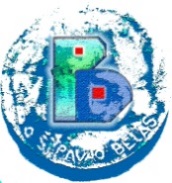 PRIJAVNICA ZA PRIJAMNI ISPITIme i prezime učenika/kandidataNadnevak rođenjaRedovna škola koju polaziRazredGlazbala za koje je kandidat zainteresiran (upisuju se tri mogućnosti odabira prema interesu učenika)Glazbala za koje je kandidat zainteresiran (upisuju se tri mogućnosti odabira prema interesu učenika)Glazbala za koje je kandidat zainteresiran (upisuju se tri mogućnosti odabira prema interesu učenika)1.2.3.Termin prijamnog ispita (upisuje se jedan od ponuđenih termina prijamnog ispita)Osobni podatci roditelja/starateljaOsobni podatci roditelja/starateljaIme i prezimeAdresaTelefonski broj (GSM)Elektronska poštaPotpis roditelja/staratelja